Year 13 - LinkedInWe recommend you have a LinkedIn profile whether you are entering the job market or going to university because:1. LinkedIn Helps You Establish an Online Presence2. LinkedIn Supplements (or Even Replaces) Your CV3. You Can Use LinkedIn to Apply for Jobs4. LinkedIn Lets You Research Prospective Employers5. LinkedIn Helps You Connect with Alumni from The Misbourne and future education establishmentshttps://www.topuniversities.com/student-info/careers-advice/five-reasons-why-every-student-should-be-linkedinhttps://collegeinfogeek.com/linkedin-summary-examples-for-students/How to set yourself upGo to www.linkedin.comClick on [Join Now]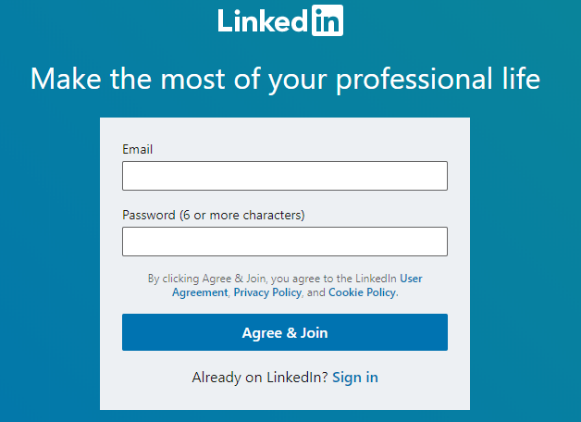 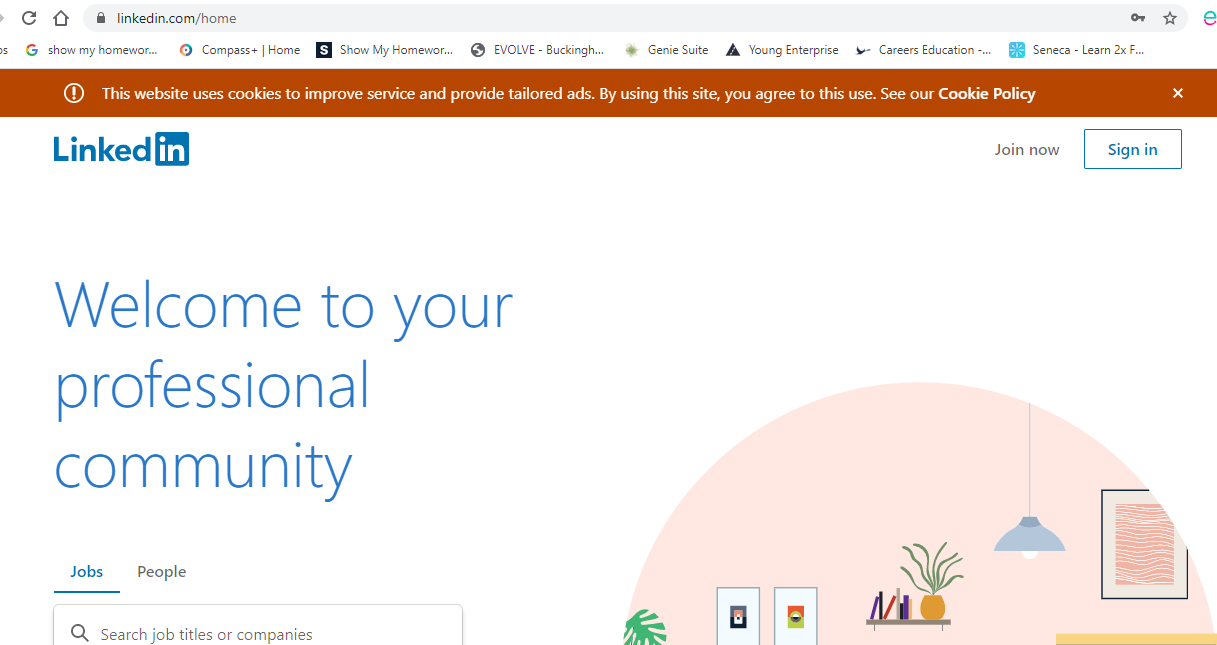 LinkedIn profile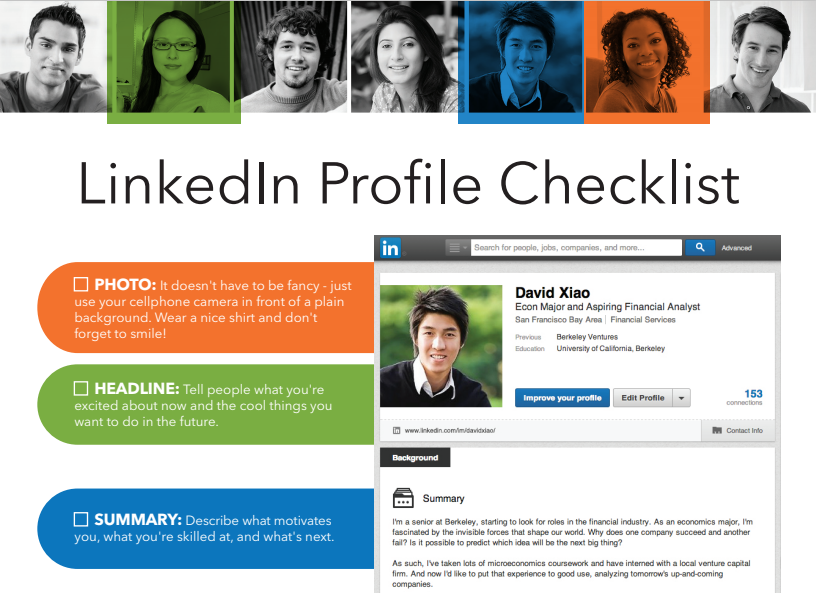 These hyperlinks will help you create a great profile https://university.linkedin.com/content/dam/university/global/en_US/site/pdf/LinkedIn_Sample_Profile_onesheet-David.pdfhttps://www.linkedin.com/help/linkedin/answer/112133/how-do-i-create-a-good-linkedin-profile-?lang=enManage your security settingsIt is important that you follow the attached advice regarding your security settings : https://www.linkedin.com/help/linkedin/answer/66/managing-your-account-and-privacy-settings-overview?lang=en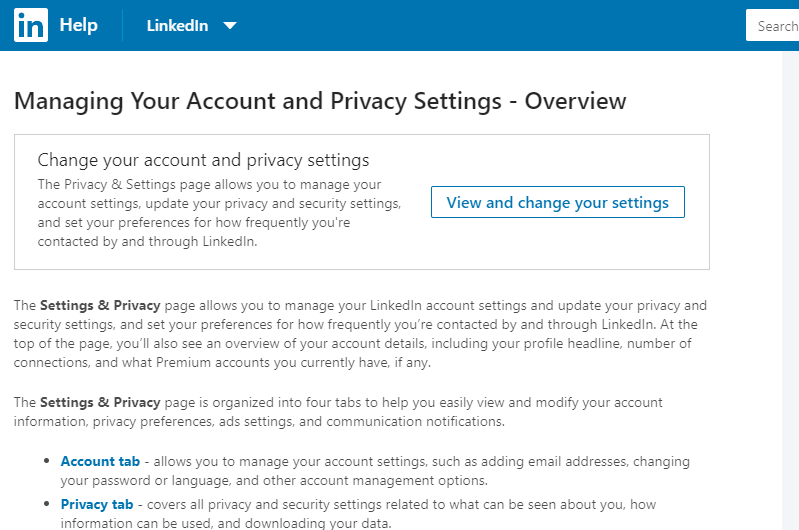 Link with The MisbourneIn the Education section – start typing ‘The Misbourne’ and then select The Misbourne (rather than typing a slightly different format) and the Misbourne swans should appear.  This will allow you to join the alumni.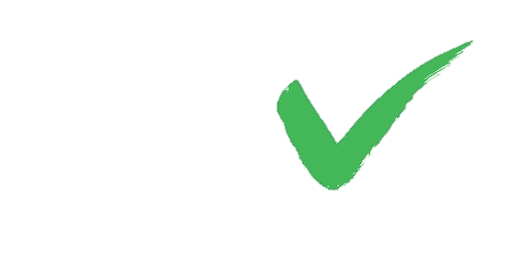 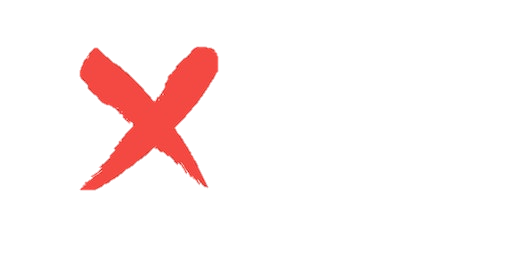 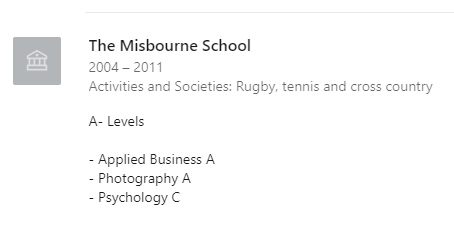 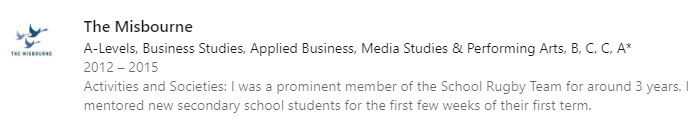 Join The Misbourne Alumni & follow our news.  This will enable you to keep in contact with the Class of 2020, your teachers and past students.  Networking with past ‘Misbourners’ may help you when you are trying to arrange work experience / enter the job market.Click on ‘The Misbourne’ in your education section and it will take you to our page.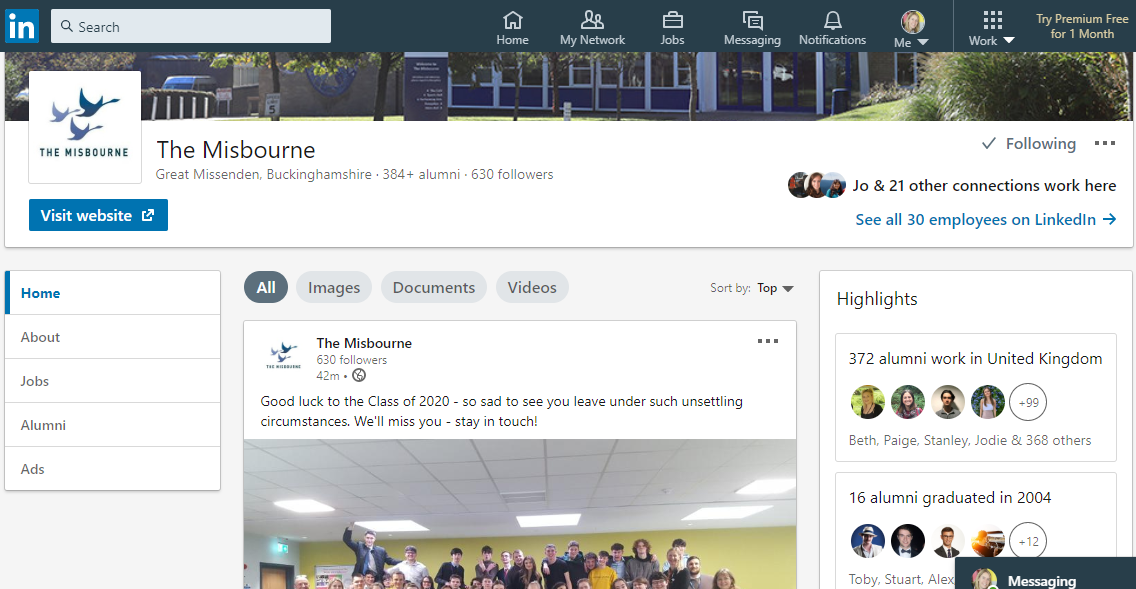 